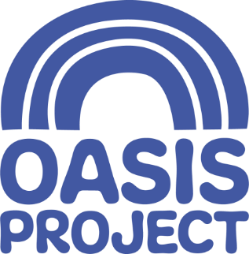 Line Management: Effectively line manage the team of administrators and interns by monitoring the workload, output, effectiveness, and efficiency of individual staff and ensuring their continual professional development. Team includes Senior Administrator, Admin Assistants, and Interns. Administration: Increase the operating efficiency of the administration team by the continual development, review and evaluation of systems and procedures, including: - Maintain utility and supplier contracts; Filing systems; Procurement - To manage relevant budgets ensuring supplies (stationery, electronic and digital equipment) are procured at best value for money and that accurate records are maintained; Phones, laptops, keys, and ID card allocation - ensuring accurate records and a system for retrieval; Inducting onboarding staff to admin systems. Website, marketing and communications. Office Management: Oversee routine procedures to ensure smooth running of the offices; Assist in the planning and organisation of office events or functions; Maintain and manage a room booking system, meeting, and counselling spaces; Maintain office supplies and equipment, ensuring they are stocked and in working order; Ensure the offices and storage areas are well organised; Maintain and organise electronic files and records; IT; Liaise with the external IT provider and staff to improve systems; Manage staff IT equipment allocation; Procurement of equipment. Financial; Authorisation of payments; Support to processing of invoices; Petty cash reconciliations. Health and Safety Lead the health and safety sub-group; React quickly and appropriately to emergency situations, maintaining an up-to-date knowledge of relevant health and safety policies and procedures; Maintain health & safety procedures and ensure premises meet health and safety requirements. Building Management: Manage relationships and communications with all utilities providers and suppliers including; Support the CEO with lease negotiations and arrangements;  Undertake regular checks of all premises that Oasis Project uses, as necessary and manage maintenance systems for office premises, furniture, and equipment. Governance: Support to the Board of Trustees and CEO with arranging meetings, writing minutes, completing annual returns and Charity Commission records. Other responsibilities than those described above may be required to be undertaken from time to time and will be expected to be performed to as long as it is within the capability and level of the position. Role profile: Role profile: Role title:  Administration Manager (Female)Reports to: CEO Team: Administration Salary:  £29,000 per annum (FTE)Hours: Part-time (30 hours per week, Mon to Fri) Hours: Part-time (30 hours per week, Mon to Fri) Contract type:  Permanent Contract type:  Permanent Purpose of the role:  You will play a crucial role in supporting the administrative and organisational functions at Oasis Project.  Leading a team to ensure essential administrative support is provided to support efficient and effective functioning of all Oasis Project offices; enabling the organisation to achieve its mission and goals. This role involves a combination of office management, facilities management, health and safety, finance, governance, and coordination tasks. A fast paced and diverse role with team leadership at the heart of the broad range of responsibilities. Purpose of the role:  You will play a crucial role in supporting the administrative and organisational functions at Oasis Project.  Leading a team to ensure essential administrative support is provided to support efficient and effective functioning of all Oasis Project offices; enabling the organisation to achieve its mission and goals. This role involves a combination of office management, facilities management, health and safety, finance, governance, and coordination tasks. A fast paced and diverse role with team leadership at the heart of the broad range of responsibilities. Key Accountabilities:Line ManagementAdministrationOffice ManagementHealth and SafetyBuilding ManagementGovernanceKey Accountabilities:Line ManagementAdministrationOffice ManagementHealth and SafetyBuilding ManagementGovernancePERSON SPECIFICATION Essential or Desirable QUALIFICATIONS Educated to A Level standardDesirableKNOWLEDGE, SKILLS,  EXPERIENCE AND ATTITUDE Experience of providing administrative supportEssentialExcellent communication skills, written and oralEssentialExperience in using Microsoft Office programmes including Word and Excel and OutlookEssentialAbility to undertake numerical based tasks accuratelyEssentialCan demonstrate excellent organisation and be creative when developing and using systems effectivelyEssentialWell organised and able to manage and prioritise own workload, ensuring deadlines are metEssentialTo be able to work efficiently and demonstrate an awareness of value for moneyEssentialAn ability to keep information confidential and to work in a data sensitive environment.EssentialAbility to be a good team player, to work flexibly within a team, supporting colleagues with changing priorities.EssentialTo be pro-active, self starting and self-motivatingEssentialTo able to remain calm in challenging situations and work under pressureEssentialExperienced at premises managementDesirableExperienced at health and safety managementEssentialExperienced in front of house receptionist dutiesDesirablePremises line management experienceDesirableExperienced in communications, marketing and websitesDesirableExperience in being able to recognise indications of substance misuseDesirableTo have understanding of working in a way that is ‘trauma informed’DesirableGENERALA commitment to the vision and values of Oasis Project & to be able to carry out duties in accordance with Oasis Project’s equality and diversity policyEssentialTo understand the importance of taking responsibility for own behaviour and actionsEssentialCommitted to continued professional development including active participation in internal and external meetings and trainingEssential